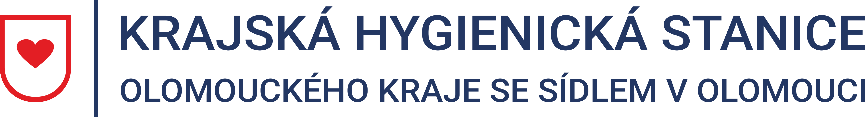 Tisková zprávaVydáno 25. 3. 2022EPIDEMIOLOGICKÁ SITUACE VE VÝSKYTU ONEMOCNĚNÍ COVID-19 V OLOMOUCKÉM KRAJI KE DNI 25. 3. 2022Při komunitním šíření onemocnění COVID-19 dosahuje průměrná týdenní incidence 
na 100 000 obyvatel v Olomouckém kraji hodnoty 413,5 potvrzených případů, přičemž relativní pozitivita indikovaných testů se za posledních sedm dní drží na hodnotě 37,7 %. Odhad R je v Olomouckém kraji 0,98. Krajská hygienická stanice Olomouckého kraje se sídlem v Olomouci (dále jen „KHS“) eviduje za období 18. 3. – 24. 3. 2022 3 363 osob s pozitivním výsledkem testu na přítomnost nového koronaviru SARS-CoV-2. Nejvyšší záchyt je v okrese Olomouc (1 485), následuje Prostějov 
(761), Přerov (499), Šumperk (469) a Jeseník (154). Ve věkové kategorii nad 65 let přibylo za sledované období 412 osob s pozitivním výsledkem testu na COVID-19.KHS apeluje na dodržování základních hygienických pravidel jako je důkladné mytí rukou. Dále platí povinnost mít nasazenou ochranu dýchacích cest ve zdravotnických zařízeních, sociálních zařízeních vybraných typů a prostředcích veřejné dopravy. Každý, kdo se necítí dobře, by měl omezit své kontakty a zůstat doma, a tím zabránit případnému šíření nemoci. Mgr. Markéta Koutná, Ph.D., tisková mluvčí, telefon 585 719 244, e-mail: media@khsolc.cz